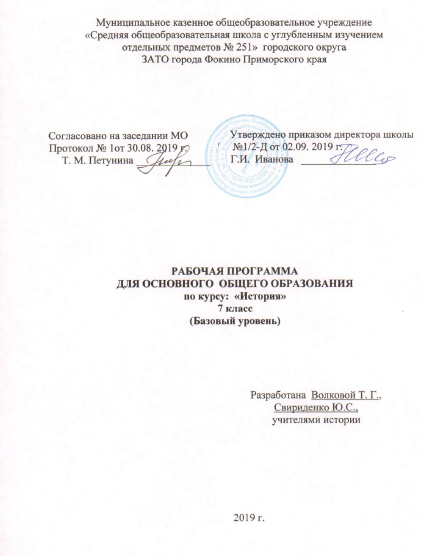 1. ПОЯСНИТЕЛЬНАЯ ЗАПИСКАРабочая программа составлена на основе: Федеральный закон от 29.12.12 N273-ФЗ (ред.13.07.2015) «Об образовании в Российской Федерации»;Федерального государственного образовательного стандарта  основного общего образования (приказ Министерства образования и науки Российской Федерации от 17.12.2010 № 1897 , зарегистрирован  Минюстом России 1 февраля 2011 года, регистрационный № 19644)Примерной программы А.А. Данилов, И.В. Курукин, Н.М. Арсентьев: История России. 7 класс. Учеб. Для общеобразовательных организаций. В 2ч.; под ред. А.В. Торкунова. авторской программы под редакцией А.Я. Юдовской, П.А. Баранова – М.: Просвещениеучебного плана МКОУ «СОШ№251» на 2019-2020 учебный годгодового календарного учебного графика на 2019-2020 учебный годЦелью обучения истории является:- образование, формирование у учащегося целостной картины российской и мировой истории, учитывающей взаимосвязь всех ее этапов, их значимость для понимания современного места и роли России в мире, важность вклада каждого народа, его культуры в общую историю страны и мировую историю, формирование личностной позиции по основным этапам развития российского государства и общества, а также современного образа России.- развитие школьника и воспитание личности, способной к самоидентификации и определению своих ценностных приоритетов на основе осмысления исторического опыта своей страны и человечества в целом.На основании требований ФГОС в содержании программы предполагается реализовать актуальные в настоящее время компетентностный, личностно – ориентированный, деятельностный подходы, которые определяют задачи обучения:Задачами обучения в основной школе предмета «История» являются:- Приобретение знаний об историческом пути России с древности до наших дней в единстве общего, особенного и единичного, конкретных фактов и целостной картины исторического процесса; знаний о важнейших событиях, процессах отечественной и всемирной истории в их взаимосвязи и хронологической последовательности.- Овладение элементарными методами исторического познания, умениями работать с различными источниками исторической информации.- Воспитание в духе патриотизма, уважения к своему Отечеству – многонациональному Российскому государству, в соответствии с идеями взаимопонимания, толерантности и мира между людьми и народами, в духе демократических ценностей современного общества.- Овладение компетенциями:Познавательной: умение извлекать учебную информацию на основе сопоставительного анализа, рисунка, исторических карт, схем, оценка, сравнение, сопоставление, классификация объектов по одному или нескольким предложенным основаниям; умение работать с историческими справочниками и словарями в поиске необходимых знаний;Регулятивной: формирование целеполагания; планирование, прогнозирование, творческое решение учебных и практических задач, комбинирование известных алгоритмов деятельности в ситуациях, не предполагающих стандартное применение одного из них; объективное оценивание своего вклада в решение общих задач коллектива, владение навыками контроля, коррекции и оценки своей деятельности.Коммуникативной: овладение монологической и диалоговой речью, умение вступать в речевое общение, участвовать в диалоге; способность передавать содержание прослушанного текста в сжатом или развернутом виде в соответствии с целью учебного задания;Личностной: формирование самоопределения личности; осмысление и нравственное оценивание своей и чужой деятельности, ориентацию в социальных ролях и межличностных отношениях владение умениями совместной деятельности,УМК по истории включает в себяИстория Нового времени:Юдовская А.Я. Всеобщая история. История Нового времени нач. 16 -кон. 17в. для 7 кл. общеобразовательных учреждений. М.: «Просвещение», 2019.Юдовская А.Я., Ванюшкина Л.М. Рабочая тетрадь по Новой истории 7 класс. М.: «Просвещение», 2019История России: учебник Н.М. Арсентьева, А.А. Данилова и др. История России.  7 класс. Учеб. для общеобразоват. организаций. В 2 ч.; под ред. А.В. Торкунова.-  М.: Просвещение, 2017 год; Рабочая программа и тематическое планирование курса «История России». 6-9 классы 2016Данилов А.А., Лукутин А.В., Артасов И.А. История России. Рабочая тетрадь. 7 классПо учебному плану  на 2019-2020 учебный год на изучение Истории отводится 70 часов из расчета 2 часа в неделю, 2 часа в неделю - федерального компонента. В соответствии с календарным учебным графиком, выходными и праздничными днями 5.05.20  рабочая программа по Истории в 7 классе на 2019-2020 учебный год будет выполнена за 69 часов2. СОДЕРЖАНИЕ УЧЕБНОГО ПРЕДМЕТАТематическое планирование курса НОВЕЙШАЯ ИСТОРИЯ   (28 ч.)Введение (1 ч) Понятие о Новом времени, определение его хронологических рамок. Разрушение традиционного общества. Эпоха «пробуждения умов». Человек Нового времени. Зарождение нового видения мира. Что связывает нас с Новым временем.Глава 1. Мир в начале нового времени. Великие географические открытия. Возрождение. Реформация (17 часов)	Великие географические открытия: их причины, основные события и герои (Колумб – 1492 г., Васко да Гама – 1498 г., Магеллан – 1519–1522 гг.), последствия (крах средневековой картины мира, начало создания мирового рынка). Начало колониальных захватов: причины, основные события (конкистадор Кортес – 1519 г.) и последствия (образование колоний и колониальных империй). Судьба американских индейцев и других жителей захваченных европейцами территорий. Эпоха Возрождения: основные черты, деятели (Леонардо да Винчи, Рафаэль, Шекспир), достижения (новые темы и идеи искусства Нового времени, его культурное наследие). Смена средневекового аскетизма идеями гуманизма.1517 г. – М. Лютер (основные идеи и судьба), Ж. Кальвин (основные идеи и судьба). Крестьянская война в Германии и королевская реформация. Образование протестантских церквей: лютеранской, кальвинистской, англиканской и их основные отличия от католицизма. Контрреформация: причины, роль Тридентского собора. Значение И. Лойолы (особенности судьбы и личности) и ордена иезуитов. Начало религиозных войн и изменение политической карты Европы: борьба протестантских и католических стран.Глава 2. Буржуазные революции. Международные отношения (6 часов)	Начало процесса разрушения аграрного общества в Европе XVI–XVII веков и перерождение средневековой католической цивилизации в Западную цивилизацию Нового времени. Зарождение капиталистических отношений между новыми классами: капиталистами (буржуазией, предпринимателями) и наемными рабочими, развитие торговли, мануфактурной промышленности. 	Технический прогресс в Новое время. Начало создания научной картины мира (Коперник, Галилей и др.). Влияние перемен на искусство (стиль барокко) – культурное наследие Нового времени. Испанский абсолютизм и Нидерландская буржуазная революция (конец XVI века): причины (развитие капиталистических отношений), основные события и результаты. Ускорение процесса разрушения аграрного общества в Нидерландах. Утверждение абсолютизма в Англии: роль Елизаветы I, победа над испанским флотом в 1588 г., абсолютный монарх и парламент, Карл I. Английская буржуазная революция: причины (развитие капиталистических отношений), основные события и лидеры (1640 г., 1649 г., гражданская война и Кромвель, 1688 г.), итоги (создание парламентской монархии). Ускорение процесса разрушения аграрного общества в Англии (Великобритании). Утверждение абсолютизма во Франции (Людовик XIV). Развитие других европейских стран (Германия, Италия, Речь Посполитая). Разные темпы разрушения аграрного общества. Международные отношения в Новое время: борьба великих европейских держав за господство, Тридцатилетняя война (1618–1648): причины и значение. Международные отношения в Новое время: рост колониальных империй и борьба между ними. Освоение европейцами Америки (различие северных и южных, рабовладельческих колоний). Глава 4. Традиционные общества Востока. Начало европейской колонизации (4 часа)	Европейская культура XVI–XVII вв. Развитие науки: переворот в естествознании, возникновение новой картины мира; выдающиеся ученые и изобретатели. Высокое Возрождение: художники и их произведения. Мир человека в литературе раннего Нового времени. Стили художественной культуры XVI–XVII вв. (барокко, классицизм). Становление театра. Проникновение европейцев в страны Востока. Знакомство с культурным наследием и традициями исламской, индийской и дальневосточной цивилизаций. Османская империя: от могущества к упадку. Индия: держава Великих Моголов, начало проникновения англичан, британские завоевания. Империя Цин в Китае. 	Обобщение и контрольТематическое планирование курса  ИСТОРИЯ  РОССИИ  (41 ч.)Глава 1 Россия в XVI в. (20 ч)Мир после Великих географических открытий. Модернизация как главный вектор европейского развития. Формирование централизованных государств в Европе и зарождение европейского абсолютизма. Завершение объединения русских земель вокруг Москвы и формирование единого Российского государства. Центральные органы государственной власти. Приказная система. Боярская дума. Система местничества. Местное управление. Наместники. Принятие Иваном IV царского титула. Реформы середины XVI в. Избранная рада. Появление Земских соборов. Специфика сословного представительства в России. Отмена кормлений. «Уложение о службе». Судебник 1550 г. «Стоглав». Земская реформа. Опричнина, дискуссия о её характере. Противоречивость фигуры Ивана Грозного и проводимых им преобразований. Экономическое развитие единого государства. Создание единой денежной системы. Начало закрепощения крестьянства. Перемены в социальной структуре российского общества в XVI в. Внешняя политика России в XVI в. Присоединение Казанского и Астраханского ханств, Западной Сибири как факт победы оседлой цивилизации над кочевой. Многообразие системы управления многонациональным государством. Приказ Казанского дворца. Начало освоения Урала и	Сибири. Войны с Крымским ханством. Ливонская война. Полиэтнический характер населения Московского царства. Православие как основа государственной идеологии. Теория «Москва — Третий Рим». Учреждение патриаршества. Сосуществование религий. Россия в системе европейских международных отношений в XVI в. Культурное пространство Культура народов России в XVI в. Повседневная  жизнь  в  центре  и  на  окраинах  страны, в	городах и сельской местности. Быт основных сословий. Глава 2 Россия в XVII в. (20 ч)Россия и Европа в начале XVII в. Смутное время, дискуссия о его причинах. Пресечение царской династии Рюриковичей. Царствование Бориса Годунова. Самозванцы и самозванство. Борьба против интервенции сопредельных государств. Подъём национально-освободительного движения. Народные ополчения. Прокопий Ляпунов. Кузьма Минин и Дмитрий Пожарский. Земский собор 1613 г. и его роль в развитии сословно-представительской системы. Избрание на царство Михаила Фёдоровича Романова. Итоги Смутного времени. Россия при первых Романовых. Михаил Фёдорович, Алексей Михайлович, Фёдор Алексеевич. Восстановление экономики страны. Система государственного управления: развитие приказного строя. Соборное уложение 1649 г. Юридическое оформление крепостного права и территория его распространения. Укрепление самодержавия. Земские соборы и угасание соборной практики. Отмена местничества. Новые явления в экономической жизни в XVII в. в Европе и в России. Постепенное включение России в процессы модернизации. Начало формирования всероссийского рынка и возникновение первых мануфактур. Социальная структура российского общества. Государев двор, служилый город, духовенство, торговые люди, посадское население, стрельцы, служилые иноземцы, казаки, крестьяне, холопы. Социальные движения второй половины XVII в. Соляной и Медный бунты. Псковское восстание. Восстание под предводительством Степана Разина. Вестфальская система международных отношений. Россия как субъект европейской политики. Внешняя политика России в XVII в. Смоленская война. Вхождение в состав России Левобережной Украины. Переяславская рада. Войны с Османской империей, Крымским ханством и Речью Посполитой. Отношения России со странами Западной Европы и Востока. Завершение присоединения Сибири. Народы Поволжья и Сибири в XVI—XVII вв. Межэтнические отношения. Православная церковь, ислам, буддизм, языческие верования в России в XVII в. Раскол в Русской православной церкви. Культурное пространство Культура народов России в XVII в. Архитектура и живопись. Русская литература. «Домострой». Начало книгопечатания. Публицистика в период Смутного времени. Возникновение светского начала в культуре. Немецкая слобода. Посадская сатира XVII в. Поэзия. Развитие образования и научных знаний. Газета «Вести-Куранты». Русские географические открытия XVII в. Быт, повседневность и картина мира русского человека в XVII в. 3. ТЕМАТИЧЕСКОЕ ПЛАНИРОВАНИЕВсеобщая история. История Нового времени  (28 часов)История России  (41 час)5.КАЛЕНДАРНО – ТЕМАТИЧЕСКОЕ ПЛАНИРОВАНИЕ ПО  ИСТОРИИ – 41 час6.КАЛЕНДАРНО – ТЕМАТИЧЕСКОЕ ПЛАНИРОВАНИЕ ПО ВСЕОБЩЕЙ ИСТОРИИ – 28 часов7. ПЛАНИРУЕМЫЕ РЕЗУЛЬТАТЫЛичностными результатами изучения  истории являются:первичная социальная и культурная идентичность на основе усвоения системы исторических понятий и представлений о прошлом Отечества (период до XVII в.), эмоционально положительное принятие своей этнической идентичности;уважение и принятие культурного многообразия народов России и мира, понимание важной роли взаимодействия народов;изложение своей точки зрения, её аргументация (в соответствии с возрастными возможностями);следование этическим нормам и правилам ведения диалога;формулирование ценностных суждений и/или своей позиции по изучаемой проблеме;проявление доброжелательности и эмоционально-нравственной отзывчивости, эмпатии как понимания чувств других людей и сопереживания им;соотнесение своих взглядов и принципов с исторически возникавшими мировоззренческими системами (под руководством учителя);обсуждение  и  оценивание  собственных  достижений, а также достижений других обучающихся (под руководством педагога);навыки конструктивного взаимодействия в социальном общении.В ряду метапредметных результатов изучения истории можно отметить следующие умения:осуществлять постановку учебной задачи (при поддержке учителя);планировать при поддержке учителя пути достижения образовательных целей, выбирать наиболее эффективные способы решения учебных и познавательных задач, оценивать правильность выполнения действий;соотносить свои действия с планируемыми результата-ми, осуществлять контроль своей деятельности в процессе достижения результата, оценивать правильность решения учебной задачи;работать с дополнительной информацией, анализировать графическую, художественную, текстовую, аудиовизуальную информацию, обобщать факты, составлять план, тезисы, формулировать и обосновывать выводы и т. д.;критически оценивать достоверность информации (с помощью педагога), собирать и фиксировать информацию, выделяя главную и второстепенную;использовать в учебной деятельности современные источники информации, находить информацию в индивидуальной информационной среде, среде образовательного учреждения, федеральных хранилищах образовательных ин-формационных ресурсов и Интернете под руководством педагога;использовать ранее изученный материал для решения познавательных задач;ставить репродуктивные вопросы по изученному материалу;определять понятия, устанавливать аналогии, классифицировать явления, с помощью учителя выбирать основания и критерии для классификации и обобщения;логически строить рассуждение, выстраивать ответ в соответствии с заданием, целью (сжато, полно, выборочно);применять начальные исследовательские умения при решении поисковых задач;решать творческие задачи, представлять результаты своей деятельности в различных видах публичных выступлений (высказывание, монолог, беседа, сообщение, презентация, дискуссия и др.), а также в форме письменных работ;использовать ИКТ-технологии для обработки, передачи, систематизации и презентации информации;планировать этапы выполнения проектной работы, распределять обязанности, отслеживать продвижение в выполнении задания и контролировать качество выполнения работы;Предметные результаты изучения истории включают:применение основных хронологических понятий, терминов (век, его четверть, треть);установление синхронистических связей истории России и стран Европы и Азии в XVI—XVII вв.;составление и анализ генеалогических схем и таблиц;определение  и  использование  исторических  понятий и	терминов;использование сведений из исторической карты как источника информации;овладение представлениями об историческом пути России XVI—XVII вв. и судьбах населяющих её народов;описание условий существования, основных занятий, образа	жизни	народов	России,	исторических	событий и	процессов;использование знаний о месте и роли России во все-мирно-историческом процессе в изучаемый период;сопоставление развития Руси и других стран в период Средневековья, выявление общих черт и особенностей (в связи с понятиями «централизованное государство», «всероссийский рынок» и др.); понимание взаимосвязи между социальными явлениями и процессами, их влияния на жизнь народов России;высказывание суждений о значении и месте исторического и культурного наследия предков;поиск	информации	в	источниках	различного	типа и	вида (в материальных памятниках, фрагментах летописей, правовых документов, публицистических произведений и др.);анализ информации о событиях и явлениях прошлого с использованием понятийного и познавательного инструментария социальных наук;раскрытие характерных, существенных черт: а) экономических и социальных отношений и политического строя на Руси и в других государствах; б) ценностей, господствовавших в средневековых обществах, религиозных воззрений, представлений средневекового человека о мире;понимание исторической обусловленности и мотивации поступков людей эпохи Средневековья, оценивание результатов жизнедеятельности исходя из гуманистических установок, национальных интересов Российского государства;сопоставление (с помощью учителя) различных версий и	оценок исторических событий и личностей;определение и аргументация собственного отношения к дискуссионным проблемам прошлого;систематизация информации в ходе проектной деятельности, представление её результатов как по периоду в целом, так и по отдельным тематическим блокам;поиск и презентация материалов истории своего края, страны, применение краеведческих знаний при составлении описаний исторических и культурных памятников на территории современной Российской Федерации; 8. КРИТЕРИИ И НОРМЫ ОЦЕНИВАНИЯОтметка «5» выставляется в том случае, если учащийся в полном объеме выполняет предъявленные задания и демонстрирует следующие знания и умения:осуществлять поиск информации, представленной в различных знаковых системах; логично, развернуто отвечать как на устный вопрос, так и на вопросы по историческому источнику;соотносить исторические события, процессы с определенным периодом истории России и всеобщей истории, определять их место в историческом развитии страны и мира; анализировать, сравнивать, обобщать факты прошлого и современности, руководствуясь принципом историзма; давать оценку исторических событий и явлений, деятельности исторических личностей (значение, уроки, вклад в мировую историю, соответствие критериям нравственности); сопоставлять различные точки зрения на исторические события, обосновывать свое мнение; применять исторические знания при анализе различных проблем современного общества; толковать содержание основных терминов исторической и общественно-политической лексики; демонстрировать знание основных дат отечественной истории; составлять краткий (тезисный) план предлагаемого к изучению материала;преобразовывать текстовую информацию в иную (график, диаграмма, таблица);Отметка «4» выставляется в том случае, если учащийся показывает предъявляемые требования, как и к ответу на «отлично», но при ответе допускает неточности, не искажающие общего исторического смысла:демонстрирует знание причинно-следственных связей, основных дат;дает определения прозвучавшим при ответе понятиям;не достаточно полно и уверенно владеет хотя бы 1-2 требуемыми практическими умениями при работе с исторической картой и историческим источником.Отметка «3» выставляется в том случае, если учащийся  демонстрирует общие представления об историческом процессе; путается в датах, допускает неточности в определении понятий; показывает верное понимание отдельных элементов исторического содержания на основе частичного использования необходимых умений; отсутствует логически построенный и продуманный ответ; не умеет сопоставлять исторические события в России с событиями всеобщей истории; не показывает знание различных точек зрения, существующих по проблеме;Отметка «2» выставляется в том случае, если учащийся не продемонстрировал никаких знаний либо отказался отвечать.Нормы оценок работы с историческим источникомОтметка «5» выставляется в том случае, если учащийся установил тип источника и время (дату) его появления; извлек из источника историческую информацию, на основе которой сформулировал и раскрыл поднятую в тексте проблему; сопоставил факты нескольких исторических источников; применил контекстные знания и базовые знания смежных предметных областей (география, искусство и т.д.) для объяснения содержания исторического источника; дал теоретическое обоснование информации источника и прокомментировал ее с использованием научной терминологии; привел собственную точку зрения на рассматриваемую проблему; аргументировал свою позицию с опорой на исторические факты и собственный жизненный опыт.Отметка «4» выставляется в том случае, если учащийся определил тип источника и историческую эпоху его появления; извлек из источника историческую информацию, на основе которой обозначил и пояснил поднятую в тексте проблему; сопоставил факты нескольких исторических источников; применил контекстные знания для объяснения содержания исторического источника; прокомментировал информацию источника с использованием научной терминологии; привел собственную точку зрения на рассматриваемую проблему, но затруднился ; с аргументацией свою позиции.Отметка «3» выставляется в том случае, если учащийся не узнал тип источника, но указал примерное время его появления;  на основе информации источника увидел проблему, но не смог ее сформулировать;  попытался раскрыть проблему, пользуясь общими рассуждениями при слабой опоре на информацию источника; не сформулировал собственную точку зрения (позицию, отношение) при ответе на вопросы и задания к тексту источника.Отметка «2» выставляется в том случае, если учащийся не указал тип источника, но сделал попытку ответить на поставленные вопросы; не увидел проблему и не смог ее сформулировать; пересказал текст источника без его комментирования,  или дал ответ не в контексте задания.Нормы оценок работы с исторической картойОтметка «5» выставляется в том случае, если учащийся читает легенду карты, правильно описывает расположение стран (государств), используя соответствующую терминологию; раскрывает сущность исторических процессов и явлений (войн, революций и пр.), пользуясь языком карты;Отметка «4» выставляется в том случае, если учащийся допускает неточности при чтении легенды карты, описывает расположение стран (государств), искажая или не в полном объеме используя картографические термины, затрудняется в применении карты при анализе сущности исторических процессов и явлений;Отметка «3» выставляется в том случае, если учащийся допускает ошибки при чтении легенды карты, искажающие смысл исторической информации;не соотносит историческую информацию с картой; Отметка «2» выставляется в том случае, если учащийся не умеет читать легенду карты;не распознает историческую информацию, представленную на карте;Формы контроля уровня достижений учащихся по тестовым работамУЧЕБНО-МЕТОДИЧЕСКОЕ ОБЕСПЕЧЕНИЕ1. Список литературы для учителя. Блохин, В. Ф. История России. Век ХУН. 7 класс: пособие для учителя истории / В. Ф. Блохин. -М.: Курсив, 2010. История России в произведениях русских поэтов. 6-11 классы: дополнительные материалы к урокам / авт.-СОСТ. Н. А. Стыденко. - Волгоград: Учитель, 2008. История. 5-10 классы: игровые технологии на уроках и внеклассных занятиях / авт.-СОСТ. Н. Н. Ярцева. - Волгоград: Учитель, 2009. История России. Конец XVI-XVIII век. 7 класс: поурочные планы по учебнику А. А. Данилова, Л. Г. Косулиной / авт.-СОСТ. Н. Ю. Колесниченко. - Волгоград: Учитель, 2012. Кириллов, В. В. Отечественная история в схемах и таблицах / В. В. Кириллов. - М.: ЭксмоПресс, 2011. Митькина, Е. А. История. 7 класс. Тематические тестовые задания для подготовки к ГИА / Е. А. Митькина. - М. : АСТ, 2011. Ревякин, А. В. Новая история. 1500-1800.7 класс: метод. рекомендации. - М.: Просвещение, 2007. Соловьёв, К. А. Универсальные поурочные разработки по новой истории. 1500-1800 годы. 7 класс / К. А. Соловьев. - М. : ВАКО, 2009. Шаповал, В. В. Дидактические материалы к учебнику А. А. Данилова, Л. Г. Косулиной «История России: ХVI-ХVШ века. 7 класс» / В. В. Шаповал. - М.: Экзамен, 2008. Список литературы для учащихся. Булгаков, М А. Жизнь господина де Мольера / М. А. Булгаков. - СПб. : Азбука, 2012. Гюго, В. Девяносто третий год / Виктор Гюго. - СПб. : Азбука-классика, 2010.Данилевский, Г П. Мирович / Г. П. Данилевский. - М. : Мир книги, 2010. Дефо, Д. Робинзон Крузо / Даниель Дефо. - М. : Нигма, 2013. Дюма, А. Людовик XIV и его эпоха / Александр Дюма. - М. : Альфа-книга, 2011. Колпаков, С. В. Атлас «История России XVI-XVIII веков» с контурными картами и контрольными заданиями. 7 класс / С. В. Колпаков. - М. : Аст-Пресс, 2010. Лажечников, И И. Ледяной дом / И. И. Лажечников. - М. : Белый город, 2010. Пушкин, А. С. Борис Годунов / А. С. Пушкин. - М. : Игра слов, 2008. Сервантес, М Дон Кихот Ламанчский / Мигель Сервантес. - М. : Астрель, 2012. Стендаль, Ф. Пармская обитель: роман. Итальянские хроники / Фредерик Стендаль. - М. : Эксмо, 2008. Скотт, В. Роб Рой / Вальтер Скотт. - М. : Эксмо, 2008. Сенкевич, Г Огнём и мечом / Генрик Сенкевич. - М. : АСТ, 2011. Свифт, Д. Путешествия Гулливера / Джонатан Свифт. - М. : АС Т, 2003. Толстой, А. Н. Пётр Первый / А. Н. Толстой. - М. : Дрофа, 2007. Успенский, Э. Н. Лжедмитрий Второй, настоящий / Э. Н. Успенский. - М. : Аст: Астрель, 2007. Цвейг, С. Подвиг Магеллана. Человек и его деяния. Америго. Повесть об одной исторической ошибке / Стефан Цвейг. - М. : Аст, 2010. Цвейг, С. Мария Стюарт / Стефан Цвейг. - М. : Эйлитайл (СиДиКом), 2008. 3. Печатные пособия. Исторические карты: Россия при Иване Грозном. Русское государство в XVI веке. Смутное время. Народные восстания ХVII века. Родословная (таблица). Россия ХVII - начала ХVIII века. Русское государство в ХVIII веке. Российская империя в ХVIII веке. Российская империя во второй половине ХVIII века. Европа в XVI-XVIII веках. Французская революция. Война за независимость и образование CIllA. 4.  Информативно-коммуникативные средства. История Нового времени. 7 класс. Интерактивное наглядное пособие. Ч. 1. - М. : Дрофа, 2007. - 1 электрон. опт. диск (CD-ROM). История Нового времени. 7 класс. - М. : 1 С, 2005. - 1 электрон. опт. диск (CD-ROM). История. Россия в ХУН-ХУIII веках. 7 класс: электрон. прил.- М. : Просвещение, 2010.- 1 электрон. опт. диск (CD-ROM). - (УМК «Сферы»). История России. Конец XVI-XVIII век. 7 класс : электрон. прил. - М. : Просвещение, 2010. - 1 электрон. опт. диск (CD-ROM). История. 5-11 классы / авт.-СОСТ. Н. Б. Крючкина, И. В. Кузьмина, А. А. Мельников. - Волгоград: Учитель, 2009. - 1 электрон. опт. диск (CD-ROM). Клоков, В. А. История России. ХУII-ХУIII века. 7 класс : интерактив. нагляд. пособие / В. А. Клоков, М. В. Пономарёв. - М. : Дрофа, 2008. - 1 электрон. опт. диск (CD-ROM). Новая история. 7 класс. - М. : ИДДК, 2008. -1 электрон. опт. диск (CD-ROM). Портреты великих ученых (с краткой биографией) / авт. сост. Н. В.Ширшина. - Волгоград: Учитель, 2009. - 1 электрон. опт. диск (CD-ROM). История. 7-8 классы. Тематические тесты. Редактор тестов. Сетевая версия «Учитель + 15 учеников» / авт.-СОСТ. Т. В. Ковригина. - Волгоград: Учитель, 2009. - 1 электрон. опт. диск (CD-ROM). Интернет-ресурсы. Библиографические сведения об исторической литературе, исторические документы, отрывки из трудов историков: http://istrorijarossii.narod.rulistbiblioyeka.htm http://www.lib-history.info http://www.nautlib.ru/auth.php?g=51 http://www.bookorbita.comlistoriya.html http://cwer.ws/tag/l0584 http://historydoc.edu.ru/catalog.asp?cat_ оЬ _ nо=&оЬ _ nо= 15671 http://historic.ru http://www.hrono.ru/dokumlindex. php 2. Исторические фотодокументы, репродукции: http://www.moscowkremlin.ru http://www .hermitagemuseum.org http://nearyou.ru http://hist -sights.ru 3. Аудиовизуальные источники: http://www.publiclibrary.rulreaders/resourses/video-catalogs-history.htm 4. Исторические карты: http://do.gendocs.ru/docs/index-356832.html http://history-maps.ru http://www.ostu.ru/personallnikolaev/index.html http://jhistory.nfurman.comlmaps/mapOOO.htm 5. Презентации: http://shkolnye-prezentacii.rulhistoryl7-klass-istoriya http://5klass.netlistorija-7 -klass.html http://historyc.ucoz.ru/load/prezentacija_7_klass _ vseobshhaja _ istorijal3 http://19591957.ucoz.rulload/vseobshhaja_istorijal7 _klassl18 http://prezentac i i .comlisto rii http://sgi72.izmeri.edusite.ru/p33aal.html http://www.ist-iv.rulprezent_ histori.html http://gk-6.пагоd.гu!Ргеzепt.Istогiуа.htm        http://pedsovet.sulloadI130 http://900igr.netlprezentacii-po-istorii.html http://kirzagrad.jimdo.com http://dmsuslin.narod.ru/club-licey8.htm 6. Технические средства обучения. Телевизор. Магнитофон. Аудиоцентр. Мультимедийный компьютер. Мультимедийный проектор. Экран проекционный. 7. Учебно-практическое оборудование. Аудиторная доска с магнитной поверхностью и набором приспособлений для крепления таблиц и карт. Штатив для карт и таблиц. Шкафы и ящики для хранения аудиовизуальных средств, карт и таблиц. 8. Специализированная учебная мебель. Компьютерный стол. № п/пНаименование разделов Всего часовУрокиСеминары Контрольные работыСамостоятельные работы1Введение112Глава 1. Мир в начале нового времени1715113Глава 2. Буржуазные революции. Международные отношения6514Глава 4. Традиционные общества Востока. Начало европейской колонизации441ИтогоИтого2825121№ п/пНаименование разделовВсего часовУроки Семинары Контр. работыСам. работа 1Глава 1 Россия в XVI в. 211911+2Глава 2 Россия в XVII в.201712+3Итого413523№Тема урокаКол-вочасовЭлементы содержания уроковТребования к уровню подготовкид/зДата по плануФактически Глава 1 Россия в XVI в. (20 ч)Глава 1 Россия в XVI в. (20 ч)Глава 1 Россия в XVI в. (20 ч)Глава 1 Россия в XVI в. (20 ч)Глава 1 Россия в XVI в. (20 ч)Глава 1 Россия в XVI в. (20 ч)Глава 1 Россия в XVI в. (20 ч)Глава 1 Россия в XVI в. (20 ч)1Мир и Россия в начале эпохи Великих географически х открытий1Мир после Великих географических открытий. Модернизация как главный вектор европейского развития.Выделять характерные черты в развитии России и стран Европы в Новое время. Определять основные черты единого (централизованного) государства.
 Используя историческую карту, показывать в хронологическом порядке основные географические открытия.Знать, какие события относятся к курсу всеобщей истории, а какие — к курсу истории России§12Территория, население и хозяйство России в начале X V I в .1Территория Российского государства, основные сословия, развитие городов, ремесла и торговли. Показывать на карте территории, вошедшие в состав единого Российского государства при Василии III. Характеризовать сословия России. §23Формирование единых государств в Европе и России1Формирование централизованных государств в Европе и зарождение европейского абсолютизма.Знать предпосылки и особенности формирования государств в Западной Европе и России.  Определять основные черты единого (централизованного) государства.Находить общее и различие в формировании европейского абсолютизма и российского самодержавия.§34Российское государство впервой трети XVI в.1Завершение объединения русских земель вокруг Москвы и формирование единого Российского государства. Центральные органы государственной власти. Приказная система. Боярская дума. Система местничества. Местное управление. Наместники. Войны с Крымским ханством. Ливонская война.Объяснять значение важнейших понятий темы. Знать систему управления Русского государства  Что являлось совещательным органом при великом князе. Органы центрального управления. Кто такие окольничие и дьяки.Выявлять негативные стороны местничества и кормления.
Понимать, каким образом церковь поддерживала великого князя в борьбе за единство страны.§45Российское государство впервой трети XVI в.1Завершение объединения русских земель вокруг Москвы и формирование единого Российского государства. Центральные органы государственной власти. Приказная система. Боярская дума. Система местничества. Местное управление. Наместники. Войны с Крымским ханством. Ливонская война.Объяснять значение важнейших понятий темы. Знать систему управления Русского государства  Что являлось совещательным органом при великом князе. Органы центрального управления. Кто такие окольничие и дьяки.Выявлять негативные стороны местничества и кормления.
Понимать, каким образом церковь поддерживала великого князя в борьбе за единство страны.§46Внешняя политика Российского государства в первой трети XVI в.1Завершение объединения русских земель вокруг Москвы и формирование единого Российского государства.Центральные органы государственной власти. Приказная система. Боярская дума. Система местничества. Местное управление. Наместники.Объяснять значение важнейших понятий темы. Знать систему управления Русского государства во Что являлось совещательным органом при великом князе. Органы центрального управления. Кто такие окольничие и дьяки.Выявлять негативные стороны местничества и кормления.
Понимать, каким образом церковь поддерживала великого князя в борьбе за единство страны.§57Внешняя политика Российского государства в первой трети XVI в.1Завершение объединения русских земель вокруг Москвы и формирование единого Российского государства.Центральные органы государственной власти. Приказная система. Боярская дума. Система местничества. Местное управление. Наместники.Объяснять значение важнейших понятий темы. Знать систему управления Русского государства во Что являлось совещательным органом при великом князе. Органы центрального управления. Кто такие окольничие и дьяки.Выявлять негативные стороны местничества и кормления.
Понимать, каким образом церковь поддерживала великого князя в борьбе за единство страны.§58Начало правления Ивана IV. Реформы Избранной Рады 1Принятие Иваном IV царского титула. Реформы середины XVI. Избранная рада. Появление Земских соборов. Специфика сословного представительства в России. Отмена кормлений. «Уложение о службе». Судебник 1550 г. «Стоглав». Земская реформа.Знать основные события внутриполитической жизни. Реформы Избранной рады и Ивана Грозного.
Понимать, что принятие Иваном Грозным титула царя — важный этап в укреплении российской государственности; что реформы Избранной рады укрепили Российское государство.
Оценивать Судебник Ивана Грозного.
Различать функции Боярской думы, Земского собора, приказов.
Понимать, что, хотя Земский собор выражал мнение общества, он не являлся парламентом в западноевропейском понимании. Царь опирался на авторитет Земского собора в борьбе с противниками.§69Начало правления Ивана IV. Реформы Избранной Рады 1Принятие Иваном IV царского титула. Реформы середины XVI. Избранная рада. Появление Земских соборов. Специфика сословного представительства в России. Отмена кормлений. «Уложение о службе». Судебник 1550 г. «Стоглав». Земская реформа.Знать основные события внутриполитической жизни. Реформы Избранной рады и Ивана Грозного.
Понимать, что принятие Иваном Грозным титула царя — важный этап в укреплении российской государственности; что реформы Избранной рады укрепили Российское государство.
Оценивать Судебник Ивана Грозного.
Различать функции Боярской думы, Земского собора, приказов.
Понимать, что, хотя Земский собор выражал мнение общества, он не являлся парламентом в западноевропейском понимании. Царь опирался на авторитет Земского собора в борьбе с противниками.§610Внешняя политикаРоссии во второй половинеXVI в1Присоединение Казанского и Астраханского ханств, Западной Сибири как факт победы оседлой цивилизации над кочевой. Многообразие системы управления многонациональным государством. Приказ Казанского дворца. Начало освоения Урала и Сибири.Перемены в социальной структуре российского общества в XVI в.Понимать, что походы казаков и стрельцов в Сибирь положили начало русской эпохе Великих географических открытий.
Понимать, что ликвидация Казанского и Астраханского ханств была продолжением борьбы с воинственными «осколками» Золотой Орды. Знать имена выдающихся исторических деятелей. Правильно показывать объекты на исторической карте§7-811Внешняя политикаРоссии во второй половинеXVI в1Присоединение Казанского и Астраханского ханств, Западной Сибири как факт победы оседлой цивилизации над кочевой. Многообразие системы управления многонациональным государством. Приказ Казанского дворца. Начало освоения Урала и Сибири.Перемены в социальной структуре российского общества в XVI в.Понимать, что походы казаков и стрельцов в Сибирь положили начало русской эпохе Великих географических открытий.
Понимать, что ликвидация Казанского и Астраханского ханств была продолжением борьбы с воинственными «осколками» Золотой Орды. Знать имена выдающихся исторических деятелей. Правильно показывать объекты на исторической карте§7-812Российское обществоXVI в.: «служилые» и «тяглые»»1Присоединение Казанского и Астраханского ханств, Западной Сибири как факт победы оседлой цивилизации над кочевой. Многообразие системы управления многонациональным государством. Приказ Казанского дворца. Начало освоения Урала и Сибири.Понимать, что походы казаков и стрельцов в Сибирь положили начало русской эпохе Великих географических открытий.
Понимать, что ликвидация Казанского и Астраханского ханств была продолжением борьбы с воинственными «осколками» Золотой Орды.
Знать имена выдающихся исторических деятелей. Правильно показывать объекты на исторической карте§913Государства Поволжья, Северного Причерноморья, Сибири в середине XVI в. Народы России во второй половине XVI в.1Материал для самостоятельной и проектной деятельности учащихся.Материал для самостоятельной и проектной деятельности учащихся.Стр.5014Опричнина1Опричнина, дискуссия о ее характере. Противоречивость фигуры Ивана Грозного и проводимых им преобразований.Экономическое развитие единого государства. Создание единой денежной системы. Начало закрепощения крестьянства. Россия в системе европейских международных отношений в XVI в.Понимать, что опричнина стала средством борьбы с боярской вольностью в условиях Ливонской войны, направленным на укрепление центральной власти. Однако методы, применяемые опричниками, основывались на жестокости, насилии. Сравнивать мероприятия, проводимые Иваном IV в 1550-е годы и во времена опричниныНазывать мероприятия, ставшие продолжением политики закрепощения крестьян.
Выстраивать хронологию событий, опираясь на текст учебника.
Различать понятия «наследственный царь» и «выборный царь».
Знать, почему пресеклась династия Рюриковичей. Объяснять, почему Борис Годунов продолжил политику закрепощения крестьян. Понимать, что возведение главы Русской Православной Церкви в сан патриарха укрепило её влияние как внутри страны, так и за рубежом§1015Опричнина1Опричнина, дискуссия о ее характере. Противоречивость фигуры Ивана Грозного и проводимых им преобразований.Экономическое развитие единого государства. Создание единой денежной системы. Начало закрепощения крестьянства. Россия в системе европейских международных отношений в XVI в.Понимать, что опричнина стала средством борьбы с боярской вольностью в условиях Ливонской войны, направленным на укрепление центральной власти. Однако методы, применяемые опричниками, основывались на жестокости, насилии. Сравнивать мероприятия, проводимые Иваном IV в 1550-е годы и во времена опричниныНазывать мероприятия, ставшие продолжением политики закрепощения крестьян.
Выстраивать хронологию событий, опираясь на текст учебника.
Различать понятия «наследственный царь» и «выборный царь».
Знать, почему пресеклась династия Рюриковичей. Объяснять, почему Борис Годунов продолжил политику закрепощения крестьян. Понимать, что возведение главы Русской Православной Церкви в сан патриарха укрепило её влияние как внутри страны, так и за рубежом§1016Россия в конце XVI в.1Опричнина, дискуссия о ее характере. Противоречивость фигуры Ивана Грозного и проводимых им преобразований.Понимать, что опричнина стала средством борьбы с боярской вольностью в условиях Ливонской войны, направленным на укрепление центральной власти. Однако методы, применяемые опричниками, основывались на жестокости, насилии. Сравнивать мероприятия, проводимые Иваном IV в 1550-е годы и во времена опричнины§1117Церковь и государствов XVI в1Православие как основа государственной идеологии. Теория «Москва – Третий Рим». Учреждение патриаршества. Сосуществование религий.Понимать значение религии в жизни русского человека. Понимать, каким образом церковь поддерживала великого князя в борьбе за единство страны. Сравнивать взгляды иосифлян и нестяжателей§1218Культура и повседневная жизнь  народов России в XVI в.1Культура народов России в XVI в. Повседневная жизнь в центре и на окраинах страны, в городах и сельской местности. Быт основных сословий.Знать особенности развития культуры России в  XVI в Понимать, что книгопечатание положило начало ускоренному распространению информации.
Находить в документе ответы на поставленные вопросы.Стр.10019Культура и повседневная жизнь  народов России в XVI в.1Культура народов России в XVI в. Повседневная жизнь в центре и на окраинах страны, в городах и сельской местности. Быт основных сословий.Знать особенности развития культуры России в  XVI в Понимать, что книгопечатание положило начало ускоренному распространению информации.
Находить в документе ответы на поставленные вопросы.Стр.10020Контрольная работа по теме: «Россия в XVI»1Лента времени.
Кроссворды по теме. ТестыСравнивать реформы, проводившиеся Иваном IV в 1550-х гг. XVI в., и режим опричнины.
Сравнивать Земский собор с парламентом в Англии и Генеральными штатами во Франции. Сопоставлять события XVI в. в отечественной и зарубежной истории§1-12Глава 2 Россия в XVII в. (20 ч)Глава 2 Россия в XVII в. (20 ч)Глава 2 Россия в XVII в. (20 ч)Глава 2 Россия в XVII в. (20 ч)Глава 2 Россия в XVII в. (20 ч)Глава 2 Россия в XVII в. (20 ч)Глава 2 Россия в XVII в. (20 ч)Глава 2 Россия в XVII в. (20 ч)21Внешнеполитические связи России с Европой и Азией в конце XVI – начале XVII в.1Россия и Европа в начале XVII в.  Находить общее и различие в развитии европейского и российского общества. Находить в документе ответы на поставленные вопросы.§1322Смута в Российском государстве.1Смутное время, дискуссия о его причинах. Пресечение царской династии Рюриковичей. Царствование Бориса Годунова. Самозванцы и самозванство. Борьба против интервенции сопредельных государств. Подъём национально-освободительного движения.Объяснять причины Смуты.
Использовать карту при рассказе о походах самозванцев, царских войск, интервентов, ополченцев.
Показывать на карте территории, утраченные Российским государством в период Смутного времени. Понимать, почему выступление Ивана Болотникова историки называют «гражданской войной». Выстраивать важнейшие даты изучаемого периода в хронологическом порядке§14-1523Смута в Российском государстве.1Смутное время, дискуссия о его причинах. Пресечение царской династии Рюриковичей. Царствование Бориса Годунова. Самозванцы и самозванство. Борьба против интервенции сопредельных государств. Подъём национально-освободительного движения.Объяснять причины Смуты.
Использовать карту при рассказе о походах самозванцев, царских войск, интервентов, ополченцев.
Показывать на карте территории, утраченные Российским государством в период Смутного времени. Понимать, почему выступление Ивана Болотникова историки называют «гражданской войной». Выстраивать важнейшие даты изучаемого периода в хронологическом порядке§14-1524Окончание Смутного времени.1Народные ополчения. Прокопий Ляпунов. Кузьма Минин и Дмитрий Пожарский. Земский собор 1613 г. и его роль в развитии сословно-представительской системы. Избрание на царство Михаила Фёдоровича Романова. Итоги Смутного времени.Восстановление экономики страны. Новые явления в экономической жизни в XVII в. в Европе и в России. Постепенное включение России в процессы модернизации. Начало формирования всероссийского рынка и возникновение первых мануфактур.Сравнивать деятельность первого и второго ополчения. Оценивать деятельность Кузьмы 
Минина и Дмитрия Пожарского в спасении Российского государства. Выстраивать важнейшие даты изучаемого периода в хронологическом порядке. Находить в тексте документа ответ на поставленный вопрос. Выделять в тексте учебника и рассказе учителя сведения, помогающие понять причины прекращения в России Смуты.
Знать, что причиной победы явилось объединение народа в борьбе с врагами. Понимать, что Земский собор, поддерживая новую царскую династию, способствовал укреплению самодежавной власти. Понимать необходимость государства для обеспечения внешней безопасности и поддержания согласия между людьмиОбъяснять, как хозяйственная специализация районов способствовала складыванию всероссийского рынка.
Сравнивать ремесленную мастерскую и мануфактуру. Сравнивать состояние хозяйства страны в эпоху Смуты и во второй половине XVII в.§1625Окончание Смутного времени.1Народные ополчения. Прокопий Ляпунов. Кузьма Минин и Дмитрий Пожарский. Земский собор 1613 г. и его роль в развитии сословно-представительской системы. Избрание на царство Михаила Фёдоровича Романова. Итоги Смутного времени.Восстановление экономики страны. Новые явления в экономической жизни в XVII в. в Европе и в России. Постепенное включение России в процессы модернизации. Начало формирования всероссийского рынка и возникновение первых мануфактур.Сравнивать деятельность первого и второго ополчения. Оценивать деятельность Кузьмы 
Минина и Дмитрия Пожарского в спасении Российского государства. Выстраивать важнейшие даты изучаемого периода в хронологическом порядке. Находить в тексте документа ответ на поставленный вопрос. Выделять в тексте учебника и рассказе учителя сведения, помогающие понять причины прекращения в России Смуты.
Знать, что причиной победы явилось объединение народа в борьбе с врагами. Понимать, что Земский собор, поддерживая новую царскую династию, способствовал укреплению самодежавной власти. Понимать необходимость государства для обеспечения внешней безопасности и поддержания согласия между людьмиОбъяснять, как хозяйственная специализация районов способствовала складыванию всероссийского рынка.
Сравнивать ремесленную мастерскую и мануфактуру. Сравнивать состояние хозяйства страны в эпоху Смуты и во второй половине XVII в.§1626Экономическое развитие России в XVII в1Народные ополчения. Прокопий Ляпунов. Кузьма Минин и Дмитрий Пожарский. Земский собор 1613 г. и его роль в развитии сословно-представительской системы. Избрание на царство Михаила Фёдоровича Романова. Итоги Смутного времени.Сравнивать деятельность первого и второго ополчения. Оценивать деятельность Кузьмы 
Минина и Дмитрия Пожарского в спасении Российского государства. Выстраивать важнейшие даты изучаемого периода в хронологическом порядке. Находить в тексте документа ответ на поставленный вопрос. Выделять в тексте учебника и рассказе учителя сведения, помогающие понять причины прекращения в России Смуты.
Знать, что причиной победы явилось объединение народа в борьбе с врагами. Понимать, что Земский собор, поддерживая новую царскую династию, способствовал укреплению самодежавной власти. §1827Россия при первых Романовых: перемены в государственном устройстве.1Романовых. Михаил Федорович, Алексей Михайлович, Федор Алексеевич. Система государственного управления: развитие приказного строя. Соборное Уложение 1649 г. Юридическое оформление крепостного права и территория его распространения. Укрепление самодержавия. Земские соборы и угасание соборной практики. Отмена местничества. Понимать, что восстановленная законная власть стала гарантом спокойствия в стране. Показывать на карте территории: оставшиеся за Швецией и Польшей при царе Михаиле Романове; вошедшие в состав России при царе Алексее Михайловиче.
Сравнивать состояние хозяйства страны в эпоху Смуты и во второй половине XVII в.§1828Изменения в социальной структуре российского общества.1Социальная структура российского общества. Государев двор, служилый город, духовенство, торговые люди, посадское население, стрельцы, служилые иноземцы, казаки, крестьяне, холопы.Называть, какие изменения произошли в системе управления государством в XVII в.  Называть, какие изменения произошли в российском законодательстве при царе Алексее Михайловиче. Знать, на какие группы, сословия делилось население России. Сравнивать положение различных групп населения России. Понимать, какую роль играло казачество в деле обеспечения безопасности российских границ.§1929Народные движение в XVII в1Социальные движения второй половины XVII в. Соляной и Медный бунты. Псковское восстание. Восстание под предводительством Степана Разина.Понимать, что социальная несправедливость толкала население России на открытые выступления, принимавшие порой крайне жестокие формы, такие как во время движения под предводительством Степана Разина.§2030Россия в системе международных отношений.1Вестфальская система международных отношений. Россия как субъект европейской политики. Внешняя политика России в XVII в. Смоленская война. Войны с Османской империей, Крымским ханством и Речью Посполитой. Отношения России со странами Западной Европы и Востока.Показывать на карте территории: оставшиеся за Швецией и Польшей при царе Михаиле Романове; вошедшие в состав России при царе Алексее Михайловиче.Понимать, что Столбовский договор со Швецией и Деулинское перемирие с Польшей принесли России мир, необходимый для восстановления хозяйства страны.§21-2231Россия в системе международных отношений.1Вестфальская система международных отношений. Россия как субъект европейской политики. Внешняя политика России в XVII в. Смоленская война. Войны с Османской империей, Крымским ханством и Речью Посполитой. Отношения России со странами Западной Европы и Востока.Показывать на карте территории: оставшиеся за Швецией и Польшей при царе Михаиле Романове; вошедшие в состав России при царе Алексее Михайловиче.Понимать, что Столбовский договор со Швецией и Деулинское перемирие с Польшей принесли России мир, необходимый для восстановления хозяйства страны.§21-2232Россия в системе международных отношений.1Вестфальская система международных отношений. Россия как субъект европейской политики. Внешняя политика России в XVII в. Смоленская война. Войны с Османской империей, Крымским ханством и Речью Посполитой. Отношения России со странами Западной Европы и Востока.Показывать на карте территории: оставшиеся за Швецией и Польшей при царе Михаиле Романове; вошедшие в состав России при царе Алексее Михайловиче.Понимать, что Столбовский договор со Швецией и Деулинское перемирие с Польшей принесли России мир, необходимый для восстановления хозяйства страны.§21-2233«Под рукой» российского государя: вхождение Украины в состав России.1Вхождение в состав России Левобережной Украины. Переяславская рада.Понимать, что русский и украинский народы имеют общую историю. Это братские народы§2334Русская Православная церковь в XVII в. Реформа патриарха Никона и раскол.1Православная церковь, ислам, буддизм, языческие верования в России в XVII в. Раскол в Русской Православной церкви.Объяснять, что раскол стал тяжёлым испытанием для православного народа и создал немало трудностей в церковной жизни.
Находить, в чем патриарх Никон и протопоп Аввакум были непримиримыми врагами, а в чём их взгляды совпадали.§2435Русские путешественники и первопроходцы.1Завершение присоединения Сибири.Показывать на карте территории, присоединенные к Российскому государству. Знать имена русских первопроходцев и первооткрывателей.§2536Культура народов России в XVII в.1Архитектура и живопись. Русская литература. «Домострой». Начало книгопечатания. Публицистика в период Смутного времени. Возникновение светского начала в культуре. Немецкая слобода. Посадская сатира XVII в. Поэзия. Развитие образования и научных знаний. Газета «Вести-Куранты». Русские географические открытия XVII в.Давать характеристику памятникам культуры изучаемой эпохи. Использовать иллюстрации в учебнике при рассказе о достижениях в области культуры в XVII в.§2637Контрольная работа по теме: «Россия в XVII»1Лента времени. Документы, подобранные учителем или содержащиеся в учебнике. Уметь систематизировать и обобщать учебный материал. Осознанно извлекать необходимую информацию из предложенного документа§13-2638Народы России в XVII в1Народы Поволжья Украины, Кавказа и Сибири в XVI—XVII вв. Межэтнические отношения.Сравнивать положение народов России, их традиции и культуру.Стр.8139Сословный быт и картина мира русского человека в XVII в1Быт, повседневность и картина мира русского человека в XVII в.Называть, какие изменения произошли в быту и повседневной жизни русского человека в XVII в. Знать, на какие группы, сословия делилось население России. Сравнивать положение различных групп населения России.Стр.10340Повседневная жизнь народов Украины, Поволжья, Сибири и Северного Кавказа  России в XVII в1Материал для самостоятельной и проектной деятельности учащихся.Материал для самостоятельной и проектной деятельности учащихся.Стр.11341Повторительно-обобщающий урок по курсу истории России 7 класса.1Лента времени. Документы, подобранные учителем или содержащиеся в учебнике. Уметь систематизировать и обобщать учебный материал. Осознанно извлекать необходимую информацию из предложенного документаСтр.114№Тема урокаКол-вочасовЭлементы содержания уроковТребования к уровню подготовкид/зДата по плануФактически 1Введение1Понятие «Новая история», хронологические рамки Новой истории.Научатся определять термины: Новое время. Получат возможность научиться: ориентироваться во временных рамках периодаС5-8Глава 1. Мир в начале Нового времени (17 часов)Глава 1. Мир в начале Нового времени (17 часов)Глава 1. Мир в начале Нового времени (17 часов)Глава 1. Мир в начале Нового времени (17 часов)Глава 1. Мир в начале Нового времени (17 часов)Глава 1. Мир в начале Нового времени (17 часов)Глава 1. Мир в начале Нового времени (17 часов)Глава 1. Мир в начале Нового времени (17 часов)2Технические открытия и выход к Мировому океану. 1Новые изобретения и усовершенствования. Новое в военном деле и судостроении. Географические представления. Энрике Мореплаватель. Васко да Гама. Вокруг АфрикиХарактеризовать технические достижения европейцев Знать основные открытия. На основании карты показывать территории, открытые в данную эпоху, объяснять влияние географических открытий на европейскую экономику.§13Великие географические открытия.1Новые изобретения и усовершенствования. Новое в военном деле и судостроении. Географические представления. Энрике Мореплаватель. Васко да Гама. Вокруг АфрикиХарактеризовать технические достижения европейцев Знать основные открытия. На основании карты показывать территории, открытые в данную эпоху, объяснять влияние географических открытий на европейскую экономику.§24Усиление королевской власти в XVI-XVII вв. Абсолютизм в Европе1Абсолютизма для развития общества. Короли и парламенты. Единая система государственного управления. Короли и церковь. Армия на службе монарха. Единая экономическая политика. Знать основные понятия: абсолютизм, ливр, мировой судья, меркантилизм. Называть основные черты абсолютизма. Сравнивать процесс образования абсолютной власти в Англии и Франции §35Усиление королевской власти в XVI-XVII вв. Абсолютизм в Европе1Абсолютизма для развития общества. Короли и парламенты. Единая система государственного управления. Короли и церковь. Армия на службе монарха. Единая экономическая политика. Знать основные понятия: абсолютизм, ливр, мировой судья, меркантилизм. Называть основные черты абсолютизма. Сравнивать процесс образования абсолютной власти в Англии и Франции §36Дух предпринимательства преобразует экономику1Зарождение капиталистических отношений. Буржуазия и наемные рабочие. Совершенствование техники. Возникновение мануфактур, развитие товарного производства. Торговые компании.Знать основные положения урока. Делать сравнение признаков феодального и капиталистического общества Объяснять значение понятий : мануфактура, фермер, буржуазия, наемные рабочие§47Европейское общество в раннее Новое время. 1Буржуазия нового времени. Новое дворянство. Крестьянская Европа. Низшие слои общества. Называть новые социальные слои общества, новые духовные ценности. Сравнивать особенности жизни и быта разных слоёв в эпоху Средневековья и в период Нового времени§58Повседневная жизнь1Законы о нищих. Главные беды – эпидемии, голод и войны. Изменения в структуре питания и в модеПонимать, что изменения в  духовной  и экономической жизни общества порождают новые явления в повседневной жизни.С.59-689Великие гуманисты Европы. Развитие  науки в  XVI – XVIII в.в.1Высокое Возрождение: античное наследие и «диалог культур». Рождение гуманизма. Первые утопии. Томас мор. Шекспир и Сервантес: спор о Человеке. Музыкальное искусство Западной Европы.Определять мировоззренческие устои Раннего Нового времени. Называть имена представителей европейской науки и их открытия, последствия открытий. Систематизировать материал в виде таблицы.С 69-7710Мировая художественная  культура Возрождения1Новые тенденции в изобразительном искусстве. «Титаны Возрождения». Леонардо да Винчи, Микеланджело Буонарроти, Рафаэль Санти. Особенности искусства Испании и ГолландииНазывать имена представителей эпохи Высокого Возрождения и их произведения. Характеризовать особенности духовной жизни Европы в 16-18 вв.§611Мировая художественная  культура Возрождения1Новые тенденции в изобразительном искусстве. «Титаны Возрождения». Леонардо да Винчи, Микеланджело Буонарроти, Рафаэль Санти. Особенности искусства Испании и ГолландииНазывать имена представителей эпохи Высокого Возрождения и их произведения. Характеризовать особенности духовной жизни Европы в 16-18 вв.§612Рождение новой европейской науки1Новые шаги в постижении тайн природы. Вселенная глазами Н. Коперника, Д. Бруно, г. Галилея. Создание И. Ньютоном новой картины мира. Ф. Бэкон и Р. Декарт. Д. Локк.Знать имена великих ученых и их открытия, уметь работать с таблицамиС94-10113Начало реформация в Европе1Причины реформации, и её распространение в Европе. Мартин Лютер. Основные положения его учения. Народная Реформация и крестьянская война. Томас Мюнцер. Католики и протестанты.Определять основные причины Реформации, называть имена идеологов движения. Выявлять основные цели участия в Реформации различных слоёв населения. Выявлять основные положения лютеранского учения§714Распространение Реформации в Европе. Контрреформация1Ж. Кальвин и его учение о предопределении человека. Кальвинистская церковь. Игнатий Лойола и орден иезуитов. Борьба католической церкви с реформацией. Филипп II против Реформации.Объяснять значение понятий протестантизм, кальвинизм, иезуиты, миссионеры, паломничество. Характеризовать основные положения учения Кальвина§815Распространение Реформации в Европе. Контрреформация1Ж. Кальвин и его учение о предопределении человека. Кальвинистская церковь. Игнатий Лойола и орден иезуитов. Борьба католической церкви с реформацией. Филипп II против Реформации.Объяснять значение понятий протестантизм, кальвинизм, иезуиты, миссионеры, паломничество. Характеризовать основные положения учения Кальвина§816Королевская власть и Реформация в Англии.1Генрих VIII и начало Реформации «сверху». Содержание и методы королевской реформации. Елизавета I. Укрепление англиканской церкви и абсолютизма. Борьба с Испанией.Объяснять устройство англиканской церкви и сравнивать его с устройством католической. характеризовать основные направления политики Англии в данный период. §917Религиозные войны и укрепление абсолютной монархии во Франции1Борьба между католиками и гугенотами. Варфоломеевская ночь. Война трех Генрихов. Генрих IV Бурбон. Нантский эдикт. Реформы Ришелье. Усиление Франции к середине XVII века.Раскрывать причины и последствия религиозных войн во Франции, сравнивать основные проявления абсолютизма во Франции и Англии§1018Контрольная работа по теме «Мир в начале Нового времени»1Лента времени. Документы, подобранные учителем или содержащиеся в учебнике. Уметь систематизировать и обобщать учебный материал. Осознанно извлекать необходимую информацию из предложенного документаСтр.144Глава 2. Буржуазные революции. Международные отношения(6 часов)Глава 2. Буржуазные революции. Международные отношения(6 часов)Глава 2. Буржуазные революции. Международные отношения(6 часов)Глава 2. Буржуазные революции. Международные отношения(6 часов)Глава 2. Буржуазные революции. Международные отношения(6 часов)Глава 2. Буржуазные революции. Международные отношения(6 часов)Глава 2. Буржуазные революции. Международные отношения(6 часов)Глава 2. Буржуазные революции. Международные отношения(6 часов)19Освободительная война в Нидерландах. Рождение Республики Соединенных провинций1Нидерландская революция и рождение Республики Голландии. Особенности экономического и политического развития Нидерландов в XVI в.Описывать и показывать на карте географическое положение страны; называть основные этапы и события Нидерландской революции. §1120Парламент против короля. Революция в  Англии1Причины революции. Гражданская война. Итоги революции.Называть основные события Английской революции, выявлять её причины. §1221Англия. Путь к парламентской монархии1Установление республики. Протекторат Кромвеля. Реставрация Стюартов. Рождение парламентской монархии. Права личности и парламентская система в АнглииХарактеризовать значение. Высказывать суждения о роли Кромвеля в политической истории Англии.§1322Международные отношения в 15-17 вв.1Причины международных конфликтов в XVI – XVIII вв. Тридцатилетняя война: причины и ход войны. Военная система. Организация европейских армий и их вооружение. Окончание войны и её последствия. Вестфальский мирНазывать существенные черты международных отношений в данный период. Систематизировать материал в виде таблицы.§1423Международные отношения в 15-17 вв.Причины международных конфликтов в XVI – XVIII вв. Тридцатилетняя война: причины и ход войны. Военная система. Организация европейских армий и их вооружение. Окончание войны и её последствия. Вестфальский мирНазывать существенные черты международных отношений в данный период. Систематизировать материал в виде таблицы.§1424Контрольная работа по теме «Буржуазные революции. Международные отношения»1Лента времени. Документы, подобранные учителем или содержащиеся в учебнике. Уметь систематизировать и обобщать учебный материал. Осознанно извлекать необходимую информацию из предложенного документаСтр.182Глава 4. Традиционные общества Востока. Начало европейской колонизации(4 часа)Глава 4. Традиционные общества Востока. Начало европейской колонизации(4 часа)Глава 4. Традиционные общества Востока. Начало европейской колонизации(4 часа)Глава 4. Традиционные общества Востока. Начало европейской колонизации(4 часа)Глава 4. Традиционные общества Востока. Начало европейской колонизации(4 часа)Глава 4. Традиционные общества Востока. Начало европейской колонизации(4 часа)Глава 4. Традиционные общества Востока. Начало европейской колонизации(4 часа)Глава 4. Традиционные общества Востока. Начало европейской колонизации(4 часа)25Блистательная Порта период расцвета и начало упадка1Основные черты традиционного общества. Религии Востока. Кризис и распад империи Великих Моголов в Индии. Борьба  за Индию. Маньчжурское завоевание Китая  Китай и Европа: политическая отстраненность и культурное влияние. Япония в эпоху династии Току Гавы.Научатся определять термины: самурай, конфуцианство, буддизм, синтоизм, могол, клан, сипай, богдыхан, колонизация, регламентация.Называть характерные черты политического устройства и экономического развития стран Востока. Выявлять последствия европейской колонизации для стран Востока и для мира в целомС192-20026Индия,  Китай, Япония: традиционное общество в эпоху раннего нового времениОсновные черты традиционного общества. Религии Востока. Кризис и распад империи Великих Моголов в Индии. Борьба  за Индию. Маньчжурское завоевание Китая  Китай и Европа: политическая отстраненность и культурное влияние. Япония в эпоху династии Току Гавы.Научатся определять термины: самурай, конфуцианство, буддизм, синтоизм, могол, клан, сипай, богдыхан, колонизация, регламентация.Называть характерные черты политического устройства и экономического развития стран Востока. Выявлять последствия европейской колонизации для стран Востока и для мира в целом§1527Индия, Китай и Япония. Начало европейской колонизацииОсновные черты традиционного общества. Религии Востока. Кризис и распад империи Великих Моголов в Индии. Борьба  за Индию. Маньчжурское завоевание Китая  Китай и Европа: политическая отстраненность и культурное влияние. Япония в эпоху династии Току Гавы.Научатся определять термины: самурай, конфуцианство, буддизм, синтоизм, могол, клан, сипай, богдыхан, колонизация, регламентация.Называть характерные черты политического устройства и экономического развития стран Востока. Выявлять последствия европейской колонизации для стран Востока и для мира в целом§1628Повторение. Мир в эпоху Нового времени.От укрепления абсолютизма к его кризису. Изменения в духовной жизни. Реформы и революции. К будущему индустриальному обществуОбъяснять смысл понятия Новое время.  Раскрывать сущность происходящих в эту эпоху изменений.  Выделять и характеризовать основные общественно-экономические, культурные и политические процессы.  С221                                                         Формы контролякритерии оценкитестыПравильный ответ – 1 баллОбщее количество баллов за тестовую работу (в %):0-32% - «2»33-49% - «3»56-65% - «4»Более 66% - «5»